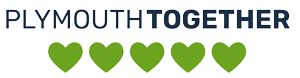 Plymouth Together Keyham Community SparksSmall Grant Application – up to £500.00Applicants should read the guidance notes prior to completing this application formWho is the main contact for this application?Applicant Name:Address:Email:Contact Number:Organisation Name:Type of organisation (social or environmental purposed group, sole trader, individual)Project NameProject Start Date:				 Project End Date: 						(must be no later than 31/3/23) Key criteria:Strengthening the local environment – to encourage engagement, increase pride and involvement with public/community spacesCommunity based activity/initiatives for residents to engage in together – that have been identified by local residents to promote a strong, connected and resilient community Additional criteriaLocally identified – has this idea been supported/identified locally?Legacy - Will the funding offer a ‘legacy’ or support individuals, groups or organisations to provide sustainable communities? Inclusivity and impact - How many people will the project reach?  Project management – Confirmation funded projects will be delivered by the end of March 2023. This application form and a supporting letter should be submitted to Plymouth Together to the following email address:  info@plymouthoctopus.org